Publicado en  el 19/02/2016 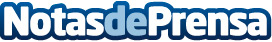 Murcia presenta su portal de factura electrónica a los ayuntamientosLa web, que será de uso gratuito, tiene como objetivo que los municipios conozcan las facilidades para validar y generar facturas electrónicas que cumplan todos los requisitos legales. Además, la Consejería de Desarrollo Económico, Turismo y Empleo anima a los consistorios a participar en el proyecto 'Replay' que consiste en la retransimsión de los plenos de los ayuntamientos onlineDatos de contacto:Nota de prensa publicada en: https://www.notasdeprensa.es/murcia-presenta-su-portal-de-factura Categorias: Murcia http://www.notasdeprensa.es